«Птичье питание»(для дистанционной работы)Сайт музея-заповедника «Царицыно»: http://tsaritsyno-museum.ruЭкскурсия «Прогулка по Береговой дорожке»: https://clck.ru/Rea9FКоллекция элементов в описании урокаМатериалы для ученика «Информация о перелётах, питании и местах гнездования птиц»Наблюдение за птицами, или бёрдинг, – престижное хобби в Европе и Америке. Бёрдеров в мире насчитывается несколько сотен миллионов человек. Такая популярность этого занятия не случайна, ведь наблюдать за птицами очень интересно!Сегодня вам предстоит познакомиться с пернатыми жителями, которые обитают в царицынском парке, и узнать, чем же они питаются в холодное время года.В таблице перечислены корма, которыми можно и нельзя подкармливать птиц. Ознакомьтесь с ней.Дополнительное задание: обратите внимание, когда будете гулять в лесу или парке, на еду находящуюся в кормушке. Сделайте вывод, знакомы ли люди, наполнившие кормушку, с правилами подкормки птиц?______________________________________________________________________Воробьи домовый и полевойПеред вами кормушка, рассмотрите её. Предположите, в какое время года нужно подкармливать птиц и почему.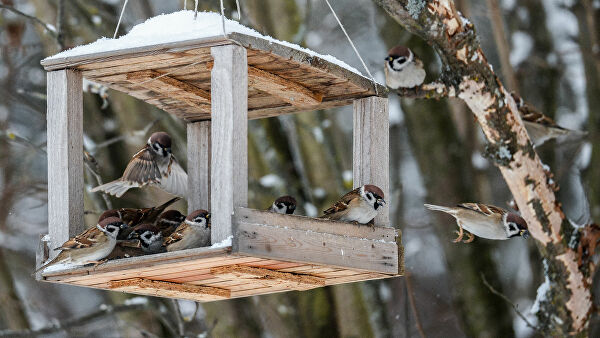 ________________________________________________________________________________________________________________________________________В Москве обитают два вида воробьёв – домовый и полевой. Определите вид воробья (фото выше), используя дополнительную информацию.______________________________________________________________________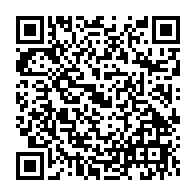 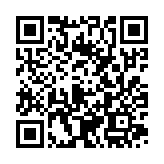 Синицы большая и лазоревкаСамые частые посетители кормушек – синицы. Используя таблицу в материалах для ученика «Информация о перелётах, питании и местах гнездования птиц», вычислите, чем питаются синицы в холодное время года.______________________________________________________________________ Определите, какой вид(ы) синицы прилетел к кормушке. При ответе используйте изображения птиц в «Коллекции элементов» в описании урока.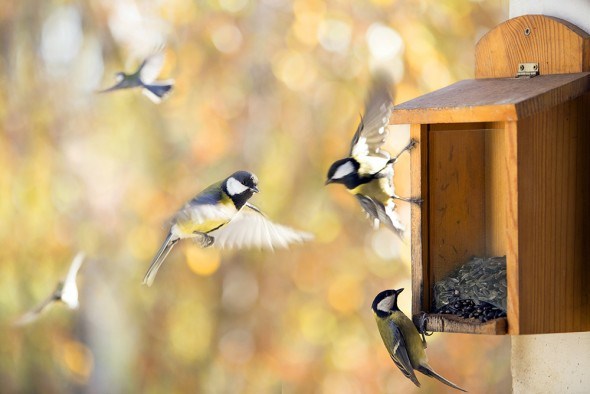 ___________________________ _________________________________________________________________________________Укажите отличительные особенности выбранной птицы. 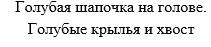 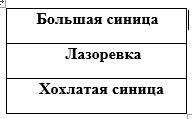 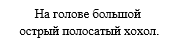 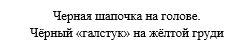 Поползни и пищухиСреди насекомоядных птиц есть те, кто ловит добычу в воздухе, в полёте (стрижи) или резко вспархивая с ветки (мухоловки-пеструшки), те, которые собирают насекомых на земле (трясогузки, скворцы), а также те, кто умеет вытаскивать насекомых из трещинок коры и из древесины (синицы, поползни, пищухи, дятлы). Почему птицы, ловящие насекомых в воздухе и собирающие их с земли, не могут питаться так же зимой?______________________________________________________________________Поползни и пищухи умеют ползать по стволу, вытаскивая насекомых, забившихся в трещинки коры. Поползня можно встретить и на кормушке. Соедините его изображение со способом его питания.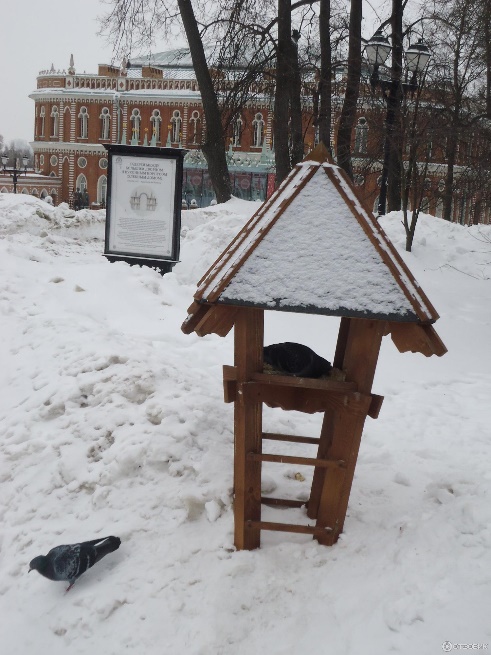 Открытая кормушка. Голуби, вороныПеред вами открытая кормушка. Удобны ли такие кормушки для маленьких птиц (синиц, поползней)? Обоснуйте свой ответ.______________________________________________________________________________________Для каких птиц они удобны? ___________________________________________ Как вы думаете, отличается ли состав корма, находящегося в открытых кормушках, от состава корма в закрытых кормушках?_________________________________________________________________ Дятел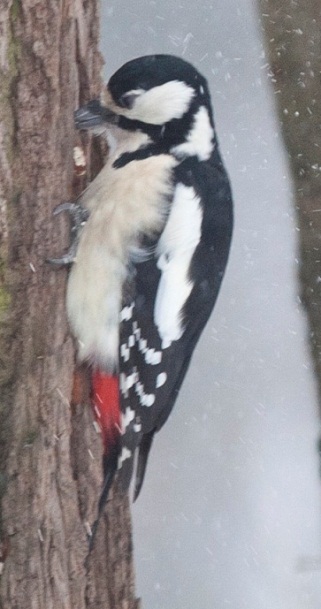 В царицынском парке обитает большой пёстрый дятел. Это всеядная птица. Летом питается муравьями, жуками, гусеницами и другими насекомыми. Предположите, что может служить кормом дятлу в холодное время года. Ответ запишите.__________________________________________________________________________________________________Рассмотрите изображение дятла. Какую часть своего тела он использует в качестве опоры, когда наносит сильные удары по стволу?____________________________________________________________________Водоплавающие. КряквыКряквы – самые обычные для Москвы речные утки. Многие из них остаются зимовать на незамерзающих участках московских водоёмов. Утки питаются, процеживая через роговые пластины клюва, как через сито, ил с растительной пищей и мелкими животными (беспозвоночными, насекомыми, моллюсками, головастиками).В царицынском парке на пруду обитает много водоплавающих птиц. Посмотрите фрагмент из «Прогулки по береговой дорожке» (https://clck.ru/Rea9F (временной интервал 8:58–9:20) и перечислите обитателей пруда.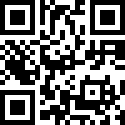 ______________________________________________________Чем подкармливают уток посетители парка? ____________________________________________________________________Как вы считаете, это подходящая для них пища?____________________________________________________________________ Обведите рисунок с изображением клюва кряквы. При ответе используйте изображения птиц из «Коллекции элементов» 
в описании урока.РябинникиВдоль церковной ограды высажены деревья и кустарники, плоды и ягоды которых служат кормом для птиц. Рассмотрите растения, подчерните те из них, которые вам удалось узнать. Рябина                      Боярышник                         Яблоня декоративнаяВставьте подходящие слова. На декоративных яблонях плоды висят до __________; боярышник узнаётся по крупным _____________ и немногочисленным засохшим ____________; у _____________ остаются торчать тонкие веточки их щитковидных _______________, а ещё у неё «лохматые», покрытые светлыми волосками почки.Слова-подсказки: плоды, весна, рябина, шипы, соцветия.Используя таблицу в материалах для учеников: «Информация о перелётах, питании и местах гнездования птиц», укажите, какие птицы кормятся перечисленными плодами. ____________________________________________________________________Итоговое заданиеВпишите в таблицу названия птиц, которые обитают в царицынском парке. Пометьте в соответствующей колонке, чем питается каждая из них. Используйте собственные наблюдения, информацию из материалов для ученика – «Информация о перелётах, питании и местах гнездования птиц».Сделайте вывод о том, какие группы птиц улетают на зимовку в тёплые регионы. Почему именно эти птицы?____________________________________________________________________________________________________________________________________________________________________________________________________________Проблемное задание. Почему перечисленные птицы не остаются в странах, где тепло круглый год? Зачем им ежегодные изнуряющие перелёты в Россию?____________________________________________________________________________________________________________________________________________________________________________________________________________________________________________________________________________________________________________________________________________________Можно кормитьНельзя кормитьСеменами нежареными, несолёными: подсолнечника, раздавленными семенами арбуза, дыни, тыквы, кабачкаСолёным – у птиц нет потовых желез, которые могут вывести избыток соли, и большая нагрузка ложится на почкиОрехами (грецкими, кедровыми и др.) очищенными и расколотымиЖареным – переизбыток жиров создаёт нагрузку на печеньКрупами перловой, овсяной плотной, дроблёной пшеницей, ячменём, кукурузойСладким Семенами злаков − просом, овсомЧёрным хлебом – вызывает брожение в зобу, затрудняя дыханиеХлебом белым подсушенным (крошками)Мягким белым хлебом, сдобой –превращается в организме птицы в клейкую массу, с трудом продвигаемую по пищеварительному трактуНесолёным саломПлесневелым хлебом – он токсичен для птиц так же, как и для человекаСушёной рябиной, боярышником, яблокамиЯдрами из косточек вишен, абрикосов, миндальным орехом – в них есть ядовитая синильная кислотаСеменами сорняков (крапивы, лопуха); ели и сосны; клёна и ясеняПшеном – оно покрыто горьким окислившимся жиром, вредным для птицПоползень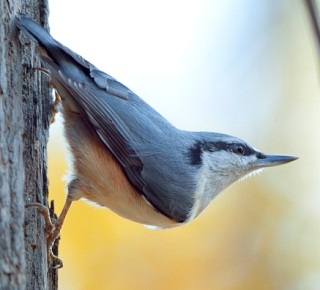 Пищуха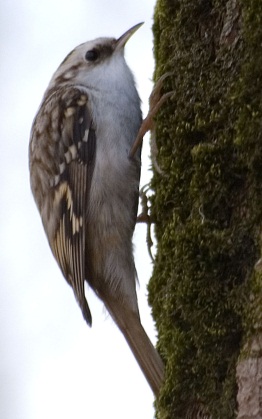 А. Осматривает ствол снизу вверх. Достаёт пищу из щелей, имеющих доступ снизу.Б. Осматривает ствол сверху вниз, двигаясь вниз головой. Достаёт пищу из щелей, имеющих доступ сверху.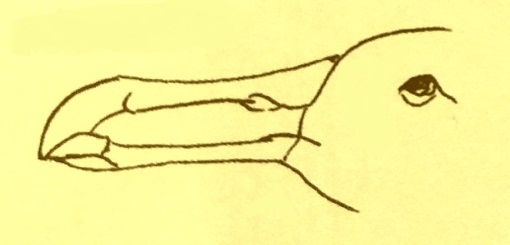 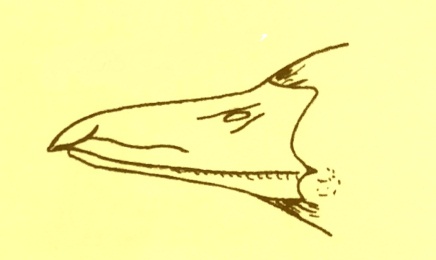 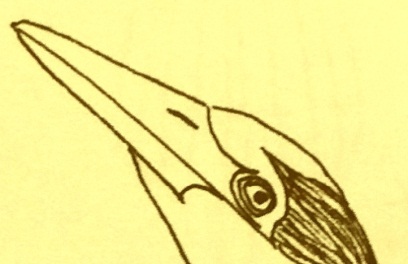 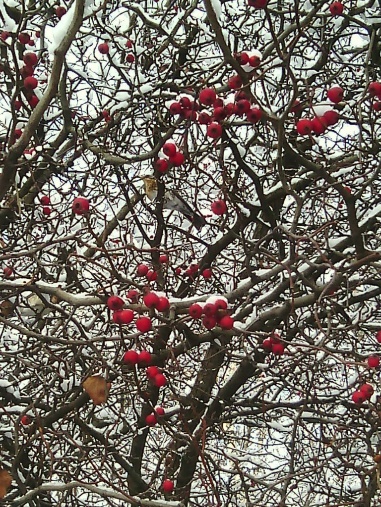 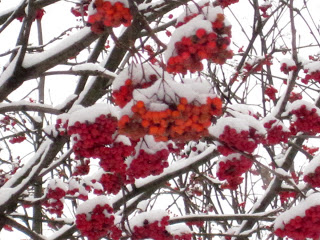 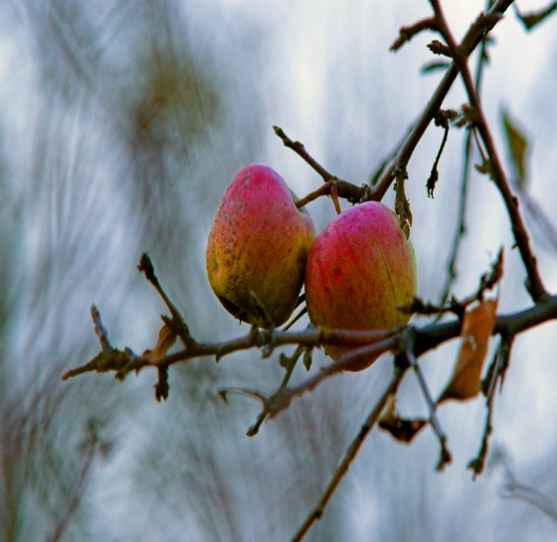 Название птицыСемена, сухие плодыСочные плоды, ягодыНасекомые: собирает с земли, с листьевНасекомые: ловит в воздухеНасекомые: вытаскивает из трещин корыБольшая синица+++